Request Reference: 16171534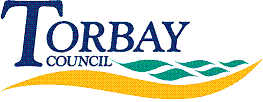 Date received: 13 February 2017Date response sent: 13 March 20171) 	I cannot see any open consultations on your site, how many times annually would you say you consult with the public on the more corporate side of things?	On Corporate issues approximately 4 or 5 times a year. 2) 	Do you use online survey tools? 	Yes	If so which?	Snap 3) 	How do you run planning consultations, is it through a different department? 	Yes4) 	How are your response rates?	This depends on the survey and the interest from the public. 5) 	Will you be reviewing your methods in the next 12 months? 	No6) 	Have you any big consultations planned this year?	Yes 